муниципальное бюджетное учреждение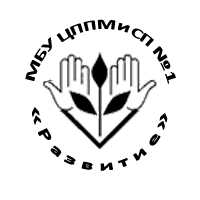 «Центр психолого-педагогической, медицинской и социальной помощи № 1 «Развитие»660028, г. Красноярск, ул. Омская, 38 тел. (391) 243-38-14, 243-34-02, е-mail: pd-centre@mail.ruЖестокое обращение с детьми (Памятка для родителей и специалистов)К сожалению, эта тема все чаще становится актуальной в нашем обществе. И любой ребенок из любой семьи совсем не защищен от насилия и жестокости. Последствия жестокости Считается, что свыше 30% россиян знают не понаслышке, что такое жестокое обращение с детьми. И причина такого насилия – опыт, полученный не из теоретических рассуждений о вреде и пользе этого метода «воспитания». Свыше 50% современных взрослых людей в беззащитном возрасте подвергались телесным и эмоциональным наказаниям, а некоторые и сексуальному насилию. Специалисты предупреждают, что в результате таких «экспериментов» жестокость:вызывает озлобленность; отгораживает их от сверстников, они замыкаются в себе, чтобы об этом никто не узнал; уничтожает уважение к себе, к тем, кто бьет, и ко всем взрослым. Даже известные люди признаются, что жестокое обращение с детьми было в их семьях нормой. Домостроевскими методами родители наказывали многих. Вот и очевиден один из признаков того, что насилие порождает ответное бессердечие. Ведь, как откровенничают те, кто выбился из среднестатистической массы - они любыми путями добивались своей цели. Как распознать, что с ребенком обращаются жестоко
 Насторожитесь, если: ребенка по ночам мучают кошмары; у него подавленное настроение, чувствуете, что он что-то скрывает; явные проблемы с едой и склонность к уединению; ребенок становится слишком уступчивым или, наоборот, агрессивным.   
 	Явные признаки того, что жестокое обращение с детьми существует – следы на теле. Но такие улики редко оставляют предприимчивые взрослые. Последствия же любого проявления насилия: задержка умственного и физического развития;неуспеваемость в школе; нервно-психические заболевания, ожирения, кожные заболевания и пр.; суициды.   
 	Давно доказано, что силой нельзя ничего добиться, а пагубные последствия таких «методик» – длительны. Но так почему-то легче взрослым. Иногда они сами находятся в стрессовой ситуации, а вымещают накопленное зло на слабых и беззащитных детях. 